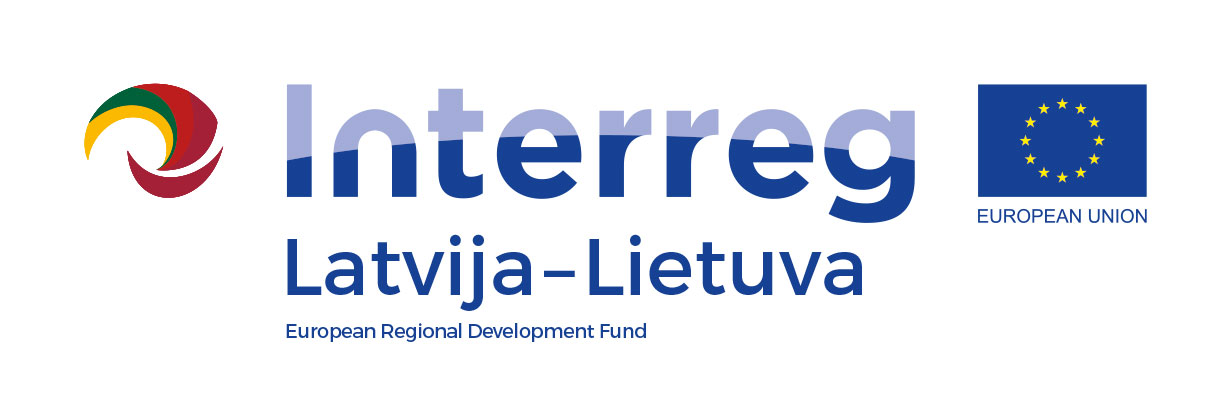 list of state aid relevant activities with indicated budgetI, the undersigned, as the authorised representative of the organisation listed below, acting in the Lead partner in the above mentioned project hereby certify that the following activities are state aid relevant according to information provided in section 4.3 of the Programme manual:Project titleProject acronym Project number Title of activityPlanned costsPlanned costsPlanned costsTitle of activityTitle of Work PackageBudget LineAmount, EUR1.2....Official title of the organisation in EnglishOfficial title of  the organisation in national languageLegal addressRegistration number Name of the authorised representativePositionSignatureDate of signature